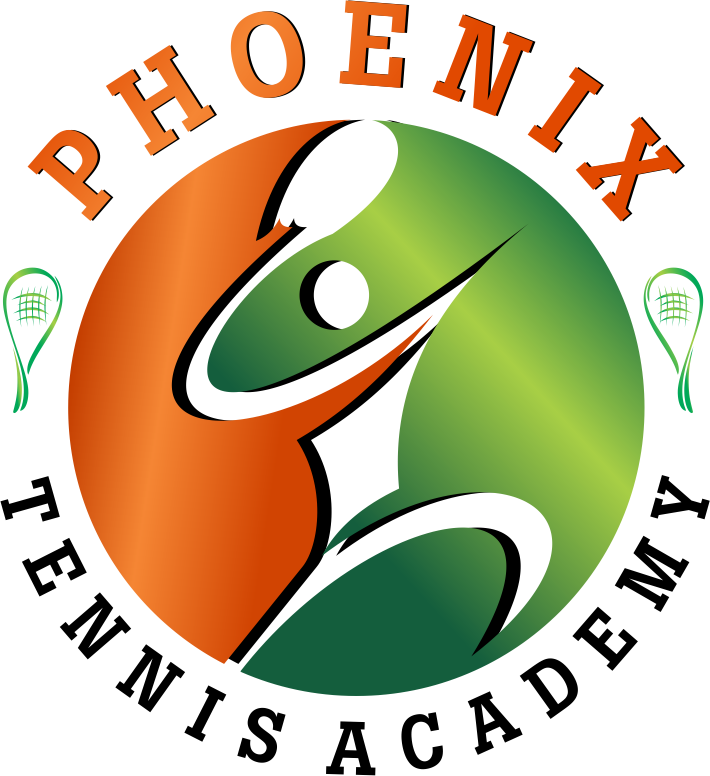 [ALL INDIA TENNIS ASSOCIATION]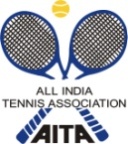 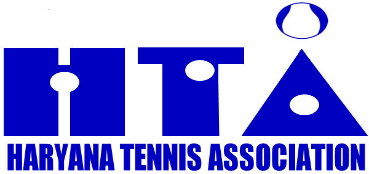 FACTSHEET OF AITA UNDER 12 & 14 BOYS AND GIRLS, DATE: 17TH SEP’ 2018HOTEL DETAILS AS BELOW:RULES / REGULATIONSNAME OF THE TOURNAMENTPHOENIX TENNIS AITA TS7 UNDER 14 BOYS & GIRLSNAME OF THE STATE ASSOCIATIONHARYANA TENNIS ASSOCIATIONHONY. SECRETARY OF ASSOCIATIONMr. SUMAN KAPURADDRESS OF ASSOCIATIONkapursuman@yahoo.comTOURNAMENT WEEKWEEK : 17TH SEPTEMBER 2018ENTRY DEADLINE: 27RD AUGUST 2018WITHDRAWAL : 10TH SEPTEMBER 2018THE ENTRY IS TO BE SENT BY EMAIL ONLY THE ENTRY IS TO BE SENT BY EMAIL ONLY THE ENTRY IS TO BE SENT BY EMAIL ONLY THE ENTRY IS TO BE SENT BY EMAIL ONLY THE ENTRY IS TO BE SENT BY EMAIL ONLY Mr. PRADEEP KR. ARYA+91 9717567897, +91 9717626933tennisacademy.phoenix@gmail.comMr. PRADEEP KR. ARYA+91 9717567897, +91 9717626933tennisacademy.phoenix@gmail.comMr. PRADEEP KR. ARYA+91 9717567897, +91 9717626933tennisacademy.phoenix@gmail.comMr. PRADEEP KR. ARYA+91 9717567897, +91 9717626933tennisacademy.phoenix@gmail.comMr. PRADEEP KR. ARYA+91 9717567897, +91 9717626933tennisacademy.phoenix@gmail.comMr. PRADEEP KR. ARYA+91 9717567897, +91 9717626933tennisacademy.phoenix@gmail.comMr. PRADEEP KR. ARYA+91 9717567897, +91 9717626933tennisacademy.phoenix@gmail.comADDRESSADDRESSADDRESSADDRESSADDRESSPHOENIX TENNIS ACADEMYSPORTS MAIDAN, OPP. IREO GRAND ARCH, ARCHVIEW DRIVE ROAD, SECTOR 59,   GURUGRAM  (Haryana)PHOENIX TENNIS ACADEMYSPORTS MAIDAN, OPP. IREO GRAND ARCH, ARCHVIEW DRIVE ROAD, SECTOR 59,   GURUGRAM  (Haryana)PHOENIX TENNIS ACADEMYSPORTS MAIDAN, OPP. IREO GRAND ARCH, ARCHVIEW DRIVE ROAD, SECTOR 59,   GURUGRAM  (Haryana)PHOENIX TENNIS ACADEMYSPORTS MAIDAN, OPP. IREO GRAND ARCH, ARCHVIEW DRIVE ROAD, SECTOR 59,   GURUGRAM  (Haryana)PHOENIX TENNIS ACADEMYSPORTS MAIDAN, OPP. IREO GRAND ARCH, ARCHVIEW DRIVE ROAD, SECTOR 59,   GURUGRAM  (Haryana)PHOENIX TENNIS ACADEMYSPORTS MAIDAN, OPP. IREO GRAND ARCH, ARCHVIEW DRIVE ROAD, SECTOR 59,   GURUGRAM  (Haryana)PHOENIX TENNIS ACADEMYSPORTS MAIDAN, OPP. IREO GRAND ARCH, ARCHVIEW DRIVE ROAD, SECTOR 59,   GURUGRAM  (Haryana)DRAWS & MATCH SCHEDULE WILL BE UPDATEDON OUR PAGEDRAWS & MATCH SCHEDULE WILL BE UPDATEDON OUR PAGEDRAWS & MATCH SCHEDULE WILL BE UPDATEDON OUR PAGEDRAWS & MATCH SCHEDULE WILL BE UPDATEDON OUR PAGEDRAWS & MATCH SCHEDULE WILL BE UPDATEDON OUR PAGEDRAWS & MATCH SCHEDULE WILL BE UPDATEDON OUR PAGEDRAWS & MATCH SCHEDULE WILL BE UPDATEDON OUR PAGEDRAWS & MATCH SCHEDULE WILL BE UPDATEDON OUR PAGEDRAWS & MATCH SCHEDULE WILL BE UPDATEDON OUR PAGEDRAWS & MATCH SCHEDULE WILL BE UPDATEDON OUR PAGEDRAWS & MATCH SCHEDULE WILL BE UPDATEDON OUR PAGEDRAWS & MATCH SCHEDULE WILL BE UPDATEDON OUR PAGEhttps://www.facebook.com/phoenixsportsacademy/https://www.facebook.com/phoenixsportsacademy/https://www.facebook.com/phoenixsportsacademy/https://www.facebook.com/phoenixsportsacademy/https://www.facebook.com/phoenixsportsacademy/https://www.facebook.com/phoenixsportsacademy/https://www.facebook.com/phoenixsportsacademy/https://www.facebook.com/phoenixsportsacademy/https://www.facebook.com/phoenixsportsacademy/https://www.facebook.com/phoenixsportsacademy/https://www.facebook.com/phoenixsportsacademy/https://www.facebook.com/phoenixsportsacademy/TOURNAMENT DIRECTORTOURNAMENT DIRECTORTOURNAMENT DIRECTORTOURNAMENT DIRECTORTOURNAMENT DIRECTORMr. PRADEEP ARYAtennisacademy.phoenix@gmail.com+91 9717567897, +91 9717626933Mr. PRADEEP ARYAtennisacademy.phoenix@gmail.com+91 9717567897, +91 9717626933Mr. PRADEEP ARYAtennisacademy.phoenix@gmail.com+91 9717567897, +91 9717626933Mr. PRADEEP ARYAtennisacademy.phoenix@gmail.com+91 9717567897, +91 9717626933Mr. PRADEEP ARYAtennisacademy.phoenix@gmail.com+91 9717567897, +91 9717626933Mr. PRADEEP ARYAtennisacademy.phoenix@gmail.com+91 9717567897, +91 9717626933Mr. PRADEEP ARYAtennisacademy.phoenix@gmail.com+91 9717567897, +91 9717626933CATEGORY ()N(      )NS(      )(      )SS(      )CS()TS()AGE GROUPS ()U-12()U-14()()U-16()U-18(  )Men’s(  )Women’sWomen’s(  )SIGN-IN DATE & TIMEQUALIFYING14/09/201812-2 pmOPEN DRAWMAIN DRAW16/09/201812-2 pm32MAIN DRAW SIZESingles32Doubles16QUALIFYING DRAW SIZESinglesOpenDoublesNAENTRY DEADLINE27/08/2018WITHDRAWAL DEADLINEWITHDRAWAL DEADLINE10/09/2018VENUEVENUEPHOENIX TENNIS ACADEMYPHOENIX TENNIS ACADEMYADDRESS OF VENUEADDRESS OF VENUEPHOENIX TENNIS ACADEMYSPORTS MAIDAN, OPP. IREO GRAND ARCH, ARCHVIEW DRIVE ROAD, SECTOR 59,   GURUGRAM  (Haryana)PHOENIX TENNIS ACADEMYSPORTS MAIDAN, OPP. IREO GRAND ARCH, ARCHVIEW DRIVE ROAD, SECTOR 59,   GURUGRAM  (Haryana)TOURNAMENT REFEREETOURNAMENT REFEREE Mr. NAGARAJA NAIDU Mr. NAGARAJA NAIDUTELEPHONE9958983460, 9717626933EMAILphoenix.entries@gmail.comCOURT SURFACECLAYBALLSAITA APPROVEDNO. OF COURTS04FLOODLITYESNAMEACCOMMOD 8NAMEREDBRIKVILLAADDRESSD 44, SECTOR 56, NEAR DOUBLE TREE BY  HILTON GURUGRAM–122011, HARYANAADDRESS575-P, SECTOR 56, OPPOSITE SUSHANT TOWER, SUSHANT LOK 2, GURUGRAM-122011, HARYANAPHONE0124-2571025, 9599335025PHONE01244038290COST1800/- DOUBLE ACCUPANCYCOST1200/-SINGLE OCCUPANCY1500/-DOUBLE OCCUPANCY1800/- TRIPLE OCCUPANCYFOR CONFIRMED BOOKING PLEASE CALL US @9717626933FOR CONFIRMED BOOKING PLEASE CALL US @9717626933FOR CONFIRMED BOOKING PLEASE CALL US @9717626933FOR CONFIRMED BOOKING PLEASE CALL US @9717626933ENTRYNo entry will be accepted through telephone.Please carry your Original AITA-ITN Card for sign in On Sign in day between 12 pm-2 pm.AGE ELIGIBILITYPlayers born:After 1st Jan 2008 are eligible for participation in U/10After 1st Jan 2006 are eligible for participation in U/12After 1st Jan 2004 are eligible for participation in U/14After 1st Jan 2002 are eligible for participation in U/16After 1st Jan 2000 are eligible for participation in U/18ENTRY FEEAITA Registration CardIt is mandatory for the player to carry ORIGINAL REGISTRATION CARD for the sign-in. In case the player registration is in process the player must have Original receipt or mail confirming that player is registering.ROUTE FROM SIKANDERPUR METRO STATION: Follow rapid metro and reach 55-556 metro station, Go straight towards Ghata Modd signal & turn right from signal, after 50 meters turn left and follow, after 500 meters turn first left, follow the road and you will see the venue with Sports Maidan Signage on your right. Park your car and you have reached Phoenix Tennis Academy.FROM SOHNA ROAD: Drive through Rajesh Pilot road till Ghata Modd & take a ‘U’ turn from the Ghata Modd signal, after 50 meters turn left and follow, after 500 meters turn first left, follow the road and you will see the venue with Sports Maidan Signage on your right. Park your car and you have reached Phoenix Tennis Academy.